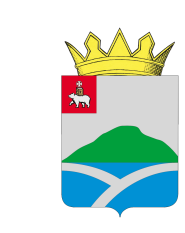 ДУМАУИНСКОГО  МУНИЦИПАЛЬНОГО ОКРУГА ПЕРМСКОГО КРАЯРЕШЕНИЕВ соответствии с Федеральным законом от 06.10.2003 № 131-ФЗ «Об общих принципах организации местного самоуправления в Российской Федерации», Федеральным законом  от 08.11.2007 № 259-ФЗ «Устав автомобильного транспорта и городского наземного электрического транспорта», Федеральным законом от 08.11.2007 № 257-ФЗ «Об автомобильных дорогах и о дорожной деятельности в Российской Федерации и о внесении изменений в отдельные законодательные акты Российской Федерации», Федеральным законом от 31.07.2020 № 248-ФЗ «О государственном контроле (надзоре) и муниципальном контроле в Российской Федерации», Уставом Уинского муниципального округа Пермского края, Дума Уинского муниципального округа Пермского края РЕШАЕТ:1. Утвердить прилагаемое Положение о муниципальном контроле на автомобильном транспорте, городском наземном электрическом транспорте и в дорожном хозяйстве на территории Уинского муниципального округа Пермского края.2. Настоящее решение вступает в силу с дня его официального обнародования, но не ранее 1 января 2022 года, за исключением пункта 5.3. раздела 5 Положения о муниципальном контроле на автомобильном транспорте, городском наземном электрическом транспорте и в дорожном хозяйстве на территории Уинского муниципального округа Пермского края.Пункт 5.3. раздела 5 Положения о муниципальном контроле на автомобильном транспорте, городском наземном электрическом транспорте и в дорожном хозяйстве на территории Уинского муниципального округа Пермского края вступают в силу с 1 марта 2022 года.3. Настоящее решение обнародовать на информационных стендах, указанных в решении Думы Уинского муниципального округа Пермского края от 26.03.2020 № 100 и разместить на официальном сайте администрации Уинского муниципального округа в сети «Интернет» (www.uinsk.ru).4. Контроль за исполнением настоящего решения возложить на постоянную комиссию по вопросам местного самоуправления Думы Уинского муниципального округа.Положение о муниципальном контроле на автомобильном транспорте, городском наземном электрическом транспорте и в дорожном хозяйстве на территории Уинского муниципального округа Пермского края1. Общие положения           1.1. Настоящее Положение устанавливает порядок осуществления муниципального контроля на автомобильном транспорте, городском наземном электрическом транспорте и в дорожном хозяйстве на территории Уинского муниципального округа Пермского края (далее – муниципальный контроль).            1.2. Муниципальный контроль осуществляется посредством профилактики нарушений обязательных требований, организации и проведения контрольных мероприятий, принятия предусмотренных законодательством Российской Федерации мер по пресечению, предупреждению и (или) устранению последствий выявленных нарушений обязательных требований.1.3. Предметом муниципального контроля является соблюдение обязательных требований:  1.3.1. в области автомобильных дорог и дорожной деятельности, установленных в отношении автомобильных дорог местного значения:  а) к эксплуатации объектов дорожного сервиса, размещенных в полосах отвода и (или) придорожных полосах автомобильных дорог общего пользования;  б) к осуществлению работ по капитальному ремонту, ремонту и содержанию автомобильных дорог общего пользования и искусственных дорожных сооружений на них (включая требования к дорожно-строительным материалам и изделиям) в части обеспечения сохранности автомобильных дорог;  1.3.2. установленных в отношении перевозок по муниципальным маршрутам регулярных перевозок, не относящихся к предмету федерального государственного контроля (надзора) на автомобильном транспорте, городском наземном электрическом транспорте и в дорожном хозяйстве в области организации регулярных перевозок.         1.4. Муниципальный контроль осуществляется администрацией Уинского муниципального округа. Функции и полномочия администрации по муниципальному контролю в части соблюдения обязательных требований, указанных: - в пункте 1.3.1. настоящего Положения осуществляет муниципальное казенное учреждение «Управление по строительству, ЖКХ и содержанию дорог Уинского муниципального округа»; - в пункте 1.3.2. настоящего Положения – управление по экономике и сельскому хозяйству администрации Уинского муниципального округа (далее – Органы контроля).	1.5. От имени Органа контроля муниципальный контроль вправе осуществлять:	начальник (заместитель) Органа контроля; 	должностные лица Органа контроля, в должностные обязанности которых в соответствии с настоящим Положением и должностной инструкцией входит осуществление полномочий по муниципальному контролю, в том числе проведение профилактических мероприятий и контрольных мероприятий (далее – Инспектор).	1.6. Должностными лицами, уполномоченными на принятие решения о проведении контрольных мероприятий, являются: 	руководитель Органа контроля;	заместитель руководителя Органа контроля в случае наделения его полномочиями на принятие решения о проведении контрольных мероприятий в соответствии с должностной инструкцией.		1.7. Инспекторы при осуществлении муниципального контроля реализуют права и несут обязанности, соблюдают ограничения и запреты, установленные Федеральным законом от 31.07.2021 № 248-ФЗ «О государственном контроле (надзоре) и муниципальном контроле в Российской Федерации» (далее – Федеральный закон о контроле).		1.8. Муниципальный контроль осуществляется в отношении граждан, в том числе осуществляющих деятельность в качестве индивидуальных предпринимателей, организаций любых форм собственности и организационно-правовых форм (далее – контролируемые лица).	1.9. Объектами муниципального контроля являются:   1.9.1. деятельность, действия (бездействие) контролируемых лиц, связанные с соблюдением обязательных требований в области автомобильных дорог, сфере дорожной деятельности, сфере перевозок по муниципальным маршрутам регулярных перевозок на территории муниципального образования;	1.9.2. здания, помещения, сооружения, линейные объекты, оборудование, устройства, предметы, материалы, транспортные средства, другие объекты, которыми контролируемые лица владеют и (или) пользуются, (далее - производственные объекты). 	1.10. Органы контроля обеспечивают учет объектов муниципального контроля посредством ведения журналов учета объектов контроля, оформляемых в соответствии с типовой формой, утверждаемой постановлением администрации Уинского муниципального округа. Органы контроля обеспечивают актуальность сведений об объектах контроля в журналах учета объектов контроля. 	При сборе, обработке, анализе и учете сведений об объектах контроля для целей их учета Орган контроля использует информацию, представляемую им в соответствии с нормативными правовыми актами, информацию, получаемую в рамках межведомственного взаимодействия, а также общедоступную информацию. 	При осуществлении учета объектов контроля на контролируемых лиц не может возлагаться обязанность по представлению сведений, документов, если иное не предусмотрено федеральными законами, а также если соответствующие сведения, документы содержатся в государственных или муниципальных информационных ресурсах.	1.11. К отношениям, связанным с осуществлением муниципального контроля, организацией и проведением профилактических мероприятий, контрольных мероприятий применяются положения Федерального закона о контроле.    1.12. Система оценки и управления рисками при осуществлении муниципального контроля не применяется.    1.13. Решения и действия (бездействие) должностных лиц, осуществляющих муниципальный контроль, могут быть обжалованы в порядке, установленном законодательством Российской Федерации.Досудебный порядок подачи жалоб, установленный главой 9 Федерального закона от 31.07.2020 № 248-ФЗ «О государственном контроле (надзоре) и муниципальном контроле в Российской Федерации», при осуществлении муниципального контроля не применяется.2. Профилактика рисков причинения вреда (ущерба) охраняемым законом ценностям при осуществлении муниципального контроля 	2.1. Профилактические мероприятия проводятся Органом контроля в целях стимулирования добросовестного соблюдения обязательных требований контролируемыми лицами и направлены на снижение риска причинения вреда (ущерба), а также являются приоритетным по отношению к проведению контрольных мероприятий.	2.2. Профилактические мероприятия осуществляются на основании ежегодной программы профилактики рисков причинения вреда (ущерба) охраняемым законом ценностям (далее - Программа профилактики), утверждаемой постановлением администрации Уинского муниципального округа в соответствии с законодательством. 	2.3. При осуществлении муниципального контроля могут проводиться следующие виды профилактических мероприятий:	информирование;	консультирование;	объявление предостережения. 	2.4. Информирование осуществляется посредством размещения сведений, предусмотренных частью 3 статьи 46 Федерального закона о контроле на официальном сайте администрации Уинского муниципального округа в сети «Интернет» (www.uinsk.ru), в средствах массовой информации, через личные кабинеты контролируемых лиц в государственных информационных системах (при их наличии) и в иных формах.	Размещенные сведения на указанном официальном сайте поддерживаются в актуальном состоянии и обновляются в срок не позднее 5 рабочих дней с момента их изменения.	Обязанности по размещению информации, предусмотренной настоящим Положением, закрепляются в должностной инструкции должностного лица Органа контроля, осуществляющего полномочия по муниципальному контролю.	2.5. Консультирование контролируемых лиц и их представителей осуществляется Инспектором, по обращениям контролируемых лиц и их представителей по вопросам, связанным с организацией и осуществлением муниципального контроля.	Консультирование осуществляется без взимания платы.	Консультирование может осуществляться уполномоченным должностным лицом Органа контроля, Инспектором по телефону, посредством видео-конференц-связи, на личном приеме, либо в ходе проведения профилактических мероприятий, контрольных мероприятий.	Время консультирования не должно превышать 15 минут.	Личный прием граждан проводится начальником (заместителем начальника), Инспектором Органа контроля. Информация о месте приема, а также об установленных для приема днях и часах размещается на официальном сайте администрации Уинского муниципального округа в сети «Интернет» (www.uinsk.ru).	Консультирование осуществляется по следующим вопросам:	организация и осуществление муниципального контроля;	порядок осуществления профилактических, контрольных мероприятий, установленных настоящим Положением.	Консультирование в письменной форме осуществляется в следующих случаях:	контролируемым лицом представлен письменный запрос о предоставлении письменного ответа по вопросам консультирования;	за время консультирования предоставить ответ на поставленные вопросы невозможно;	ответ на поставленные вопросы требует дополнительного запроса сведений от органов власти или иных лиц.	Если поставленные во время консультирования вопросы не относятся к сфере муниципального контроля даются необходимые разъяснения по обращению в соответствующие органы власти или к соответствующим должностным лицам.	Орган контроля осуществляет учет консультирований, который проводится посредством внесения соответствующей записи в журнал консультирования, форма которого утверждается постановлением администрации Уинского муниципального округа. При проведении консультирования во время контрольных мероприятий запись о проведенной консультации отражается в акте контрольного мероприятия.		В случае, если в течение календарного года поступило пять и более однотипных (по одним и тем же вопросам) обращений контролируемых лиц и их представителей, консультирование по таким обращениям осуществляется посредством размещения на официальном сайте администрации Уинского муниципального округа в сети «Интернет»: https://uinsk.ru/ письменного разъяснения, подписанного уполномоченным должностным лицом, без указания в таком разъяснении сведений, отнесенных к категории ограниченного доступа.	2.6. При поступлении в Орган контроля сведений о готовящихся или возможных нарушениях обязательных требований, контролируемому лицу объявляется предостережение о недопустимости нарушения обязательных требований и предлагается принять меры по обеспечению соблюдения обязательных требований.	Предостережение о недопустимости нарушения обязательных требований объявляется и направляется контролируемому лицу в порядке, предусмотренном Федеральным законом о контроле по форме утвержденной  федеральным органом исполнительной власти, осуществляющим функции по выработке государственной политики и нормативно-правовому регулированию в области государственного контроля (надзора) и муниципального контроля и должно содержать указание на соответствующие обязательные требования, предусматривающий их нормативный правовой акт, информацию о том, какие конкретно действия (бездействие) контролируемого лица могут привести или приводят к нарушению обязательных требований, а также предложение о принятии мер по обеспечению соблюдения данных требований и не может содержать требование представления контролируемым лицом сведений и документов.	Инспектор регистрирует предостережение в журнале учета объявленных предостережений с присвоением регистрационного номера, форма которого утверждается постановлением администрации Уинского муниципального округа.	В случае объявления предостережения о недопустимости нарушения обязательных требований контролируемое лицо вправе подать возражение в отношении указанного предостережения.	Возражение направляется должностному лицу, объявившему предостережение, не позднее 15 календарных дней с момента получения предостережения.	Возражения составляются контролируемым лицом в произвольной форме, но должны содержать в себе следующую информацию:	наименование контролируемого лица;	сведения об объекте муниципального контроля;	дата и номер предостережения, направленного в адрес контролируемого лица;	обоснование позиции, доводы в отношении указанных в предостережении действий (бездействий) контролируемого лица, которые приводят или могут привести к нарушению обязательных требований;	желаемый способ получения ответа по итогам рассмотрения возражения;	фамилию, имя, отчество направившего возражение;	дату направления возражения.	Возражение рассматривается должностным лицом, объявившим предостережение не позднее 10 дней с момента получения таких возражений.	В случае принятия представленных контролируемым лицом в возражениях доводов Инспектор аннулирует направленное предостережение с соответствующей отметкой в журнале учета объявленных предостережений.	Повторная подача возражений недопустима.3. Порядок организации и осуществления муниципального контроля 	3.1. В рамках осуществления муниципального контроля при взаимодействии с контролируемым лицом проводятся следующие контрольные мероприятия:	документарная проверка;	выездная проверка.	3.2. Без взаимодействия с контролируемым лицом проводятся следующие контрольные мероприятия (далее - контрольные мероприятия без взаимодействия):	наблюдение за соблюдением обязательных требований (мониторинг безопасности);	выездное обследование.             Контрольные мероприятия, проводимые без взаимодействия с контролируемыми лицами, проводятся должностными лицами, уполномоченными осуществлять муниципальный контроль на основании задания главы Уинского муниципального округа – главы администрации Уинского муниципального округа. Формы заданий утверждаются постановлением администрации Уинского муниципального округа.	3.3. Плановые контрольные мероприятия при осуществлении муниципального контроля не проводятся.   3.4.  Порядок и сроки проведения контрольных мероприятий установлены Федеральным законом о контроле.  	3.5. В ходе документарной проверки рассматриваются документы контролируемых лиц, имеющиеся в распоряжении администрации Уинского муниципального округа, результаты предыдущих контрольных мероприятий, материалы рассмотрения дел об административных правонарушениях и иные документы о результатах осуществления в отношении этих контролируемых лиц муниципального контроля.	В ходе документарной проверки могут совершаться следующие контрольные действия:	получение письменных объяснений;	истребование документов.	Срок проведения документарной проверки не может превышать 10 рабочих дней.	3.6. Выездная проверка проводится по месту нахождения (осуществления деятельности) контролируемого лица (его филиалов, представительств, обособленных структурных подразделений) либо объекта контроля.	В ходе выездной проверки могут совершаться следующие контрольные действия:	осмотр;	опрос;	получение письменных объяснений;	истребование документов;	отбор проб (образцов);	инструментальное обследование;	Срок проведения выездной проверки не может превышать десять рабочих дней. В отношении одного субъекта малого предпринимательства общий срок взаимодействия в ходе проведения выездной проверки не может превышать пятьдесят часов для малого предприятия и пятнадцать часов для микропредприятия.		3.7. Под наблюдением за соблюдением обязательных требований (мониторингом безопасности) понимается сбор, анализ данных об объектах контроля, имеющихся у Органа контроля, в том числе данных, которые поступают в ходе межведомственного информационного взаимодействия, предоставляются контролируемыми лицами в рамках исполнения обязательных требований, а также данных, содержащихся в государственных и муниципальных информационных системах, данных из сети "Интернет", иных общедоступных данных, а также данных полученных с использованием работающих в автоматическом режиме технических средств фиксации правонарушений, имеющих функции фото- и киносъемки, видеозаписи.	При наблюдении за соблюдением обязательных требований (мониторинге безопасности) на контролируемых лиц не могут возлагаться обязанности, не установленные обязательными требованиями.	Если в ходе наблюдения за соблюдением обязательных требований (мониторинга безопасности) выявлены факты причинения вреда (ущерба) или возникновения угрозы причинения вреда (ущерба) охраняемым законом ценностям, сведения о нарушениях обязательных требований, о готовящихся нарушениях обязательных требований или признаках нарушений обязательных требований, Органом контроля принимается решение, предусмотренное частью 3 статьи 74 Федерального закона о контроле.           3.8. Под выездным обследованием понимается контрольное  мероприятие, проводимое  в целях оценки соблюдения контролируемыми лицами обязательных требований.             Выездное обследование проводится Инспектором по месту нахождения (осуществления деятельности) организации (ее филиалов, представительств, обособленных структурных подразделений), месту осуществления деятельности гражданина, месту нахождения объекта контроля.             Срок проведения выездного обследования одного объекта (нескольких объектов, расположенных в непосредственной близости друг от друга) определяется Инспектором самостоятельно и не может превышать один рабочий день. В ходе выездного обследования на общедоступных (открытых) для посещения неограниченным кругом лиц) производственных объектах осуществляются следующие контрольные действия: - осмотр; - инструментальное обследование (с применением видеозаписи).             3.9. Контрольные мероприятия, за исключением контрольных  мероприятий без взаимодействия, проводятся путем совершения инспектором и лицами, привлекаемыми к проведению контрольного мероприятия, контрольных действий в порядке, установленном Федеральным законом о контроле.	3.10. Случаями, при наступлении которых индивидуальный предприниматель, гражданин, являющиеся контролируемыми лицами, вправе в соответствии с частью 8 статьи 31 Федерального закона о контроле, представить в Орган контроля информацию о невозможности присутствия при проведении контрольного мероприятия являются:	период временной нетрудоспособности;	нахождение за пределами Российской Федерации;	административный арест;	избрание в отношении подозреваемого в совершении преступления физического лица меры пресечения в виде: подписки о невыезде и надлежащем поведении, запрете определенных действий, заключения под стражу, домашнего ареста; 	наступление обстоятельств непреодолимой силы, препятствующих присутствию лица при проведении контрольного мероприятия (военные действия, катастрофа, стихийное бедствие, крупная авария, эпидемия и другие чрезвычайные обстоятельства).	В случае предоставления индивидуальным предпринимателем, гражданином, являющимся контролируемым лицом, информации, предусмотренной настоящим пунктом, проведение контрольного мероприятия переносится Органом контроля на срок, необходимый для устранения обстоятельств, послуживших поводом для такого обращения индивидуального предпринимателя или гражданина.	3.11. Для фиксации Инспектором и лицами, привлекаемыми к совершению контрольных действий, доказательств нарушений обязательных требований могут использоваться фотосъемка, аудио- и видеозапись, иные способы фиксации доказательств, за исключением случаев фиксации:	сведений, отнесенных законодательством Российской Федерации к государственной тайне;	объектов, территорий, которые законодательством Российской Федерации отнесены к режимным и особо важным объектам.	Фотографии, аудио- и видеозаписи, используемые для фиксации доказательств, должны позволять однозначно идентифицировать объект фиксации, отражающий нарушение обязательных требований, время фиксации объекта. Фотографии, аудио- и видеозаписи, используемые для доказательств нарушений обязательных требований, прикладываются к акту контрольного мероприятия.	3.12. Результаты контрольного мероприятия оформляются в порядке, установленном Федеральным законом о контроле.	3.13. В случае выявления при проведении контрольного мероприятия нарушений обязательных требований контролируемым лицом Орган контроля в пределах полномочий, предусмотренных законодательством Российской Федерации, обязан принять меры в соответствии с Федеральным законом о контроле. 4. Внеплановые контрольные мероприятия4.1. Внеплановые контрольные  мероприятия проводятся при наличии оснований, предусмотренных пунктами 1, 3, 4, 5 части 1 статьи 57 Федерального закона о контроле. 4.2. В случае, если внеплановое контрольное мероприятие может быть проведено только после согласования с органами прокуратуры, указанное мероприятие проводится после такого согласования.4.3. Конкретный вид и содержание внепланового контрольного мероприятия (перечень контрольных действий) устанавливается в решении о проведении внепланового контрольного мероприятия.           4.4. Решение о проведении внепланового контрольного мероприятия принимается с учетом индикаторов риска нарушения обязательных требований.           4.5. Перечень индикаторов риска нарушения обязательных требований при осуществлении муниципального контроля:   наличие сведений об истечении сроков действия технических требований и условий, подлежащих обязательному исполнению, при строительстве и реконструкции в границах придорожных полос автомобильных дорог объектов капитального строительства, объектов, предназначенных для осуществления дорожной деятельности, и объектов дорожного сервиса, а также при установке рекламных конструкций, информационных щитов и указателей;   наличие информации о нарушениях контролируемым лицом (подрядной организацией) обязательных требований в области правил дорожного движения либо эксплуатации автомобильных дорог при выполнении работ по содержанию, ремонту автомобильных дорог;   непредставление уведомления от контролируемого лица о принятии мер по обеспечению соблюдения обязательных требований, указанных в предостережении о недопустимости нарушения обязательных требований.5. Заключительные положения	5.1. Решения и действия (бездействие) должностных лиц, осуществляющих муниципальный контроль, могут быть обжалованы в судебном порядке.	5.2. Досудебный порядок подачи жалоб, установленный главой 9 Федерального закона о контроле, при осуществлении муниципального контроля не применяется.	 5.3. Оценка результативности и эффективности осуществления муниципального контроля осуществляется на основании статьи 30 Федерального закона о контроле.Ключевые показатели муниципального контроля и их целевые значения утверждаются Думой Уинского муниципального округа Пермского края.          5.4. До 31 декабря 2023 года подготовка в ходе осуществления муниципального контроля документов, информирование контролируемых лиц о совершаемых должностными лицами органа контроля действиях и принимаемых решениях, обмен документами и сведениями с контролируемыми лицами осуществляется на бумажном носителе.23.09.2021№261Об утверждении Положения о муниципальном контроле на автомобильном транспорте, городском,наземном электрическом транспортеи в дорожном хозяйстве на территорииУинского муниципального округаПермского краяОб утверждении Положения о муниципальном контроле на автомобильном транспорте, городском,наземном электрическом транспортеи в дорожном хозяйстве на территорииУинского муниципального округаПермского краяПринято Думой Уинского муниципального округа 23 сентября 2021 годаПринято Думой Уинского муниципального округа 23 сентября 2021 годаПредседатель Думы Уинскогомуниципального округаПермского краяГлава муниципального округа - глава администрации Уинского муниципального округа Пермского краяМ.И. БыкаризА.Н. ЗелёнкинПриложение к решению Думы Уинского муниципального округа Пермского краяот 23.09.2021 № 261